五年级（下）Unit 8 Birthdays教学设计教后反思：本节课围绕“生日”这一话题展开，让学生学会如何表达生日、了解生日活动及在生日后的一些感受。Step1：聚焦主题，构建学生不同的思维空间。课前观看“Birthdays around the world”视频，让学生初步了解不同国家的生日习俗。然后通过游戏“Do and Say”提前预设Birthday的部分活动。Step2:围绕主题,填补学生不同的思维空白。学生通过猜测When’s my birthday?到揭谜，融入情境,指导学生运用本单元的新句型:When'syour birthday?It's in/on... 接着我先介绍 on my birthday,what do I usually do ?学生根据提示介绍What do they do on their birthday?Step3:结合主题,制订学生不同的思维目标。通过观看课文动画,进行整体感知语篇,学生回答Whose birthdays are they talking about?接下来，通过自主学习完成Read , find and choose，然后学生们听录音跟读课文，然后学生分组展示，最后在学生的帮助下完成课文思维导图设计。本环节注重让学生在整体感知语篇之后,突出教学重难点，步步深入,拓展了文本,拓展了学生的思维。Step4:展开主题，发展学生不同的思维能力。文本内容处理完之后，我通过Think and talk，有两个问题：Who will be happy on your birthday?Who will be the happiest people?发展了学生以“疑”探求知识的起点,充当了启发学生思维的支点，让学生进一步思考Where do we come from?引出绘本“Where do babies come from”让学生感受到父爱、母爱的伟大，能学会感恩，进而升华主题。课   题译林《小学英语》五年级（下）Unit 8 Birthdays （Storytime）译林《小学英语》五年级（下）Unit 8 Birthdays （Storytime）译林《小学英语》五年级（下）Unit 8 Birthdays （Storytime）译林《小学英语》五年级（下）Unit 8 Birthdays （Storytime）译林《小学英语》五年级（下）Unit 8 Birthdays （Storytime）译林《小学英语》五年级（下）Unit 8 Birthdays （Storytime）译林《小学英语》五年级（下）Unit 8 Birthdays （Storytime）译林《小学英语》五年级（下）Unit 8 Birthdays （Storytime）学   校溧阳市西平小学溧阳市西平小学姓名董入君董入君序号B4B4年   级五年级五年级学   科英语英语课  时第 1课时第 1课时一、教材分析一、教材分析一、教材分析一、教材分析一、教材分析一、教材分析一、教材分析一、教材分析一、教材分析本单元Storytime围绕“生日”这一话题，通过Miss Li、Su Hai 和Mike之间对生日日期和生日活动的讨论，帮助学生感知英语中序数词的使用方法以及日期的表达方式。教学中要渗透中西方文化中不同的生日风俗习惯，学生在阅读，合作，表达的过程中要有更深一层的思考，同时引导学生懂得感恩父母关爱他人。本单元Storytime围绕“生日”这一话题，通过Miss Li、Su Hai 和Mike之间对生日日期和生日活动的讨论，帮助学生感知英语中序数词的使用方法以及日期的表达方式。教学中要渗透中西方文化中不同的生日风俗习惯，学生在阅读，合作，表达的过程中要有更深一层的思考，同时引导学生懂得感恩父母关爱他人。本单元Storytime围绕“生日”这一话题，通过Miss Li、Su Hai 和Mike之间对生日日期和生日活动的讨论，帮助学生感知英语中序数词的使用方法以及日期的表达方式。教学中要渗透中西方文化中不同的生日风俗习惯，学生在阅读，合作，表达的过程中要有更深一层的思考，同时引导学生懂得感恩父母关爱他人。本单元Storytime围绕“生日”这一话题，通过Miss Li、Su Hai 和Mike之间对生日日期和生日活动的讨论，帮助学生感知英语中序数词的使用方法以及日期的表达方式。教学中要渗透中西方文化中不同的生日风俗习惯，学生在阅读，合作，表达的过程中要有更深一层的思考，同时引导学生懂得感恩父母关爱他人。本单元Storytime围绕“生日”这一话题，通过Miss Li、Su Hai 和Mike之间对生日日期和生日活动的讨论，帮助学生感知英语中序数词的使用方法以及日期的表达方式。教学中要渗透中西方文化中不同的生日风俗习惯，学生在阅读，合作，表达的过程中要有更深一层的思考，同时引导学生懂得感恩父母关爱他人。本单元Storytime围绕“生日”这一话题，通过Miss Li、Su Hai 和Mike之间对生日日期和生日活动的讨论，帮助学生感知英语中序数词的使用方法以及日期的表达方式。教学中要渗透中西方文化中不同的生日风俗习惯，学生在阅读，合作，表达的过程中要有更深一层的思考，同时引导学生懂得感恩父母关爱他人。本单元Storytime围绕“生日”这一话题，通过Miss Li、Su Hai 和Mike之间对生日日期和生日活动的讨论，帮助学生感知英语中序数词的使用方法以及日期的表达方式。教学中要渗透中西方文化中不同的生日风俗习惯，学生在阅读，合作，表达的过程中要有更深一层的思考，同时引导学生懂得感恩父母关爱他人。本单元Storytime围绕“生日”这一话题，通过Miss Li、Su Hai 和Mike之间对生日日期和生日活动的讨论，帮助学生感知英语中序数词的使用方法以及日期的表达方式。教学中要渗透中西方文化中不同的生日风俗习惯，学生在阅读，合作，表达的过程中要有更深一层的思考，同时引导学生懂得感恩父母关爱他人。本单元Storytime围绕“生日”这一话题，通过Miss Li、Su Hai 和Mike之间对生日日期和生日活动的讨论，帮助学生感知英语中序数词的使用方法以及日期的表达方式。教学中要渗透中西方文化中不同的生日风俗习惯，学生在阅读，合作，表达的过程中要有更深一层的思考，同时引导学生懂得感恩父母关爱他人。二、学情分析二、学情分析二、学情分析二、学情分析二、学情分析二、学情分析二、学情分析二、学情分析二、学情分析小学五年级学生在心智上进一步成熟，他们的语言表达能力和书写能力都比较强，已经具备初步的综合语言运用能力，并逐步具备深度阅读文本和深入谈论生日话题的能力。为了激发他们的兴趣和求知欲，教师设计不同层次的任务，通过问题引领启思质疑，鼓励学生学用综合，学以致用。基于这一学情，这课是有趣的Storytime文本和绘本“Where do babies come from？”相融合的教学，旨在培养学生阅读技能的同时，无痕地渗透情感态度、思维品质、解决问题的策略等，以培养学生的核心素养。小学五年级学生在心智上进一步成熟，他们的语言表达能力和书写能力都比较强，已经具备初步的综合语言运用能力，并逐步具备深度阅读文本和深入谈论生日话题的能力。为了激发他们的兴趣和求知欲，教师设计不同层次的任务，通过问题引领启思质疑，鼓励学生学用综合，学以致用。基于这一学情，这课是有趣的Storytime文本和绘本“Where do babies come from？”相融合的教学，旨在培养学生阅读技能的同时，无痕地渗透情感态度、思维品质、解决问题的策略等，以培养学生的核心素养。小学五年级学生在心智上进一步成熟，他们的语言表达能力和书写能力都比较强，已经具备初步的综合语言运用能力，并逐步具备深度阅读文本和深入谈论生日话题的能力。为了激发他们的兴趣和求知欲，教师设计不同层次的任务，通过问题引领启思质疑，鼓励学生学用综合，学以致用。基于这一学情，这课是有趣的Storytime文本和绘本“Where do babies come from？”相融合的教学，旨在培养学生阅读技能的同时，无痕地渗透情感态度、思维品质、解决问题的策略等，以培养学生的核心素养。小学五年级学生在心智上进一步成熟，他们的语言表达能力和书写能力都比较强，已经具备初步的综合语言运用能力，并逐步具备深度阅读文本和深入谈论生日话题的能力。为了激发他们的兴趣和求知欲，教师设计不同层次的任务，通过问题引领启思质疑，鼓励学生学用综合，学以致用。基于这一学情，这课是有趣的Storytime文本和绘本“Where do babies come from？”相融合的教学，旨在培养学生阅读技能的同时，无痕地渗透情感态度、思维品质、解决问题的策略等，以培养学生的核心素养。小学五年级学生在心智上进一步成熟，他们的语言表达能力和书写能力都比较强，已经具备初步的综合语言运用能力，并逐步具备深度阅读文本和深入谈论生日话题的能力。为了激发他们的兴趣和求知欲，教师设计不同层次的任务，通过问题引领启思质疑，鼓励学生学用综合，学以致用。基于这一学情，这课是有趣的Storytime文本和绘本“Where do babies come from？”相融合的教学，旨在培养学生阅读技能的同时，无痕地渗透情感态度、思维品质、解决问题的策略等，以培养学生的核心素养。小学五年级学生在心智上进一步成熟，他们的语言表达能力和书写能力都比较强，已经具备初步的综合语言运用能力，并逐步具备深度阅读文本和深入谈论生日话题的能力。为了激发他们的兴趣和求知欲，教师设计不同层次的任务，通过问题引领启思质疑，鼓励学生学用综合，学以致用。基于这一学情，这课是有趣的Storytime文本和绘本“Where do babies come from？”相融合的教学，旨在培养学生阅读技能的同时，无痕地渗透情感态度、思维品质、解决问题的策略等，以培养学生的核心素养。小学五年级学生在心智上进一步成熟，他们的语言表达能力和书写能力都比较强，已经具备初步的综合语言运用能力，并逐步具备深度阅读文本和深入谈论生日话题的能力。为了激发他们的兴趣和求知欲，教师设计不同层次的任务，通过问题引领启思质疑，鼓励学生学用综合，学以致用。基于这一学情，这课是有趣的Storytime文本和绘本“Where do babies come from？”相融合的教学，旨在培养学生阅读技能的同时，无痕地渗透情感态度、思维品质、解决问题的策略等，以培养学生的核心素养。小学五年级学生在心智上进一步成熟，他们的语言表达能力和书写能力都比较强，已经具备初步的综合语言运用能力，并逐步具备深度阅读文本和深入谈论生日话题的能力。为了激发他们的兴趣和求知欲，教师设计不同层次的任务，通过问题引领启思质疑，鼓励学生学用综合，学以致用。基于这一学情，这课是有趣的Storytime文本和绘本“Where do babies come from？”相融合的教学，旨在培养学生阅读技能的同时，无痕地渗透情感态度、思维品质、解决问题的策略等，以培养学生的核心素养。小学五年级学生在心智上进一步成熟，他们的语言表达能力和书写能力都比较强，已经具备初步的综合语言运用能力，并逐步具备深度阅读文本和深入谈论生日话题的能力。为了激发他们的兴趣和求知欲，教师设计不同层次的任务，通过问题引领启思质疑，鼓励学生学用综合，学以致用。基于这一学情，这课是有趣的Storytime文本和绘本“Where do babies come from？”相融合的教学，旨在培养学生阅读技能的同时，无痕地渗透情感态度、思维品质、解决问题的策略等，以培养学生的核心素养。三、教学理念三、教学理念三、教学理念三、教学理念三、教学理念三、教学理念三、教学理念三、教学理念三、教学理念《英语课程标准》强调学习过程的自主性。本节课中，教师从学生的学习兴趣和生活经验出发，运用体验、参与、合作与交流的学习方式，为学生的自主学习提供时间，为学生的自主表达提供机会。同时教师给予必要的引导和帮助，让学生在多样化的练习活动中灵活运用新知识，表达自己的观点，提高他们的英语语言素养。《英语课程标准》强调学习过程的自主性。本节课中，教师从学生的学习兴趣和生活经验出发，运用体验、参与、合作与交流的学习方式，为学生的自主学习提供时间，为学生的自主表达提供机会。同时教师给予必要的引导和帮助，让学生在多样化的练习活动中灵活运用新知识，表达自己的观点，提高他们的英语语言素养。《英语课程标准》强调学习过程的自主性。本节课中，教师从学生的学习兴趣和生活经验出发，运用体验、参与、合作与交流的学习方式，为学生的自主学习提供时间，为学生的自主表达提供机会。同时教师给予必要的引导和帮助，让学生在多样化的练习活动中灵活运用新知识，表达自己的观点，提高他们的英语语言素养。《英语课程标准》强调学习过程的自主性。本节课中，教师从学生的学习兴趣和生活经验出发，运用体验、参与、合作与交流的学习方式，为学生的自主学习提供时间，为学生的自主表达提供机会。同时教师给予必要的引导和帮助，让学生在多样化的练习活动中灵活运用新知识，表达自己的观点，提高他们的英语语言素养。《英语课程标准》强调学习过程的自主性。本节课中，教师从学生的学习兴趣和生活经验出发，运用体验、参与、合作与交流的学习方式，为学生的自主学习提供时间，为学生的自主表达提供机会。同时教师给予必要的引导和帮助，让学生在多样化的练习活动中灵活运用新知识，表达自己的观点，提高他们的英语语言素养。《英语课程标准》强调学习过程的自主性。本节课中，教师从学生的学习兴趣和生活经验出发，运用体验、参与、合作与交流的学习方式，为学生的自主学习提供时间，为学生的自主表达提供机会。同时教师给予必要的引导和帮助，让学生在多样化的练习活动中灵活运用新知识，表达自己的观点，提高他们的英语语言素养。《英语课程标准》强调学习过程的自主性。本节课中，教师从学生的学习兴趣和生活经验出发，运用体验、参与、合作与交流的学习方式，为学生的自主学习提供时间，为学生的自主表达提供机会。同时教师给予必要的引导和帮助，让学生在多样化的练习活动中灵活运用新知识，表达自己的观点，提高他们的英语语言素养。《英语课程标准》强调学习过程的自主性。本节课中，教师从学生的学习兴趣和生活经验出发，运用体验、参与、合作与交流的学习方式，为学生的自主学习提供时间，为学生的自主表达提供机会。同时教师给予必要的引导和帮助，让学生在多样化的练习活动中灵活运用新知识，表达自己的观点，提高他们的英语语言素养。《英语课程标准》强调学习过程的自主性。本节课中，教师从学生的学习兴趣和生活经验出发，运用体验、参与、合作与交流的学习方式，为学生的自主学习提供时间，为学生的自主表达提供机会。同时教师给予必要的引导和帮助，让学生在多样化的练习活动中灵活运用新知识，表达自己的观点，提高他们的英语语言素养。四、教学目标四、教学目标四、教学目标四、教学目标四、教学目标四、教学目标四、教学目标四、教学目标四、教学目标（一）语言能力1.能听懂、会说、会读、会写eleventh, eighth, together, birthday, April, game等单词。2.能理解和初步运用句型：When’s your birthday? It’s on ... What do you do on your birthday? I usually ... 3.能初步感知序数词的构成和用法。4.能正确地理解课文，并复述课文内容。5.能读懂并理解绘本“Where do babies come from”的内涵。（二）文化意识能了解中西方文化中不同的生日风俗习惯。（三）思维品质1.学会在课堂和生活中多观察、多思考、多探索，并能表达观点和想法。2.能根据思维导图，有条理地阐述生日，思维的广阔性和逻辑性得以训练。（四）情感文化目标1.在学习和阅读中体验情感，通过阅读，让学生热爱生活、关爱他人。 2.在学习和阅读中引导学生感受到父爱、母爱的伟大，能学会感恩。（一）语言能力1.能听懂、会说、会读、会写eleventh, eighth, together, birthday, April, game等单词。2.能理解和初步运用句型：When’s your birthday? It’s on ... What do you do on your birthday? I usually ... 3.能初步感知序数词的构成和用法。4.能正确地理解课文，并复述课文内容。5.能读懂并理解绘本“Where do babies come from”的内涵。（二）文化意识能了解中西方文化中不同的生日风俗习惯。（三）思维品质1.学会在课堂和生活中多观察、多思考、多探索，并能表达观点和想法。2.能根据思维导图，有条理地阐述生日，思维的广阔性和逻辑性得以训练。（四）情感文化目标1.在学习和阅读中体验情感，通过阅读，让学生热爱生活、关爱他人。 2.在学习和阅读中引导学生感受到父爱、母爱的伟大，能学会感恩。（一）语言能力1.能听懂、会说、会读、会写eleventh, eighth, together, birthday, April, game等单词。2.能理解和初步运用句型：When’s your birthday? It’s on ... What do you do on your birthday? I usually ... 3.能初步感知序数词的构成和用法。4.能正确地理解课文，并复述课文内容。5.能读懂并理解绘本“Where do babies come from”的内涵。（二）文化意识能了解中西方文化中不同的生日风俗习惯。（三）思维品质1.学会在课堂和生活中多观察、多思考、多探索，并能表达观点和想法。2.能根据思维导图，有条理地阐述生日，思维的广阔性和逻辑性得以训练。（四）情感文化目标1.在学习和阅读中体验情感，通过阅读，让学生热爱生活、关爱他人。 2.在学习和阅读中引导学生感受到父爱、母爱的伟大，能学会感恩。（一）语言能力1.能听懂、会说、会读、会写eleventh, eighth, together, birthday, April, game等单词。2.能理解和初步运用句型：When’s your birthday? It’s on ... What do you do on your birthday? I usually ... 3.能初步感知序数词的构成和用法。4.能正确地理解课文，并复述课文内容。5.能读懂并理解绘本“Where do babies come from”的内涵。（二）文化意识能了解中西方文化中不同的生日风俗习惯。（三）思维品质1.学会在课堂和生活中多观察、多思考、多探索，并能表达观点和想法。2.能根据思维导图，有条理地阐述生日，思维的广阔性和逻辑性得以训练。（四）情感文化目标1.在学习和阅读中体验情感，通过阅读，让学生热爱生活、关爱他人。 2.在学习和阅读中引导学生感受到父爱、母爱的伟大，能学会感恩。（一）语言能力1.能听懂、会说、会读、会写eleventh, eighth, together, birthday, April, game等单词。2.能理解和初步运用句型：When’s your birthday? It’s on ... What do you do on your birthday? I usually ... 3.能初步感知序数词的构成和用法。4.能正确地理解课文，并复述课文内容。5.能读懂并理解绘本“Where do babies come from”的内涵。（二）文化意识能了解中西方文化中不同的生日风俗习惯。（三）思维品质1.学会在课堂和生活中多观察、多思考、多探索，并能表达观点和想法。2.能根据思维导图，有条理地阐述生日，思维的广阔性和逻辑性得以训练。（四）情感文化目标1.在学习和阅读中体验情感，通过阅读，让学生热爱生活、关爱他人。 2.在学习和阅读中引导学生感受到父爱、母爱的伟大，能学会感恩。（一）语言能力1.能听懂、会说、会读、会写eleventh, eighth, together, birthday, April, game等单词。2.能理解和初步运用句型：When’s your birthday? It’s on ... What do you do on your birthday? I usually ... 3.能初步感知序数词的构成和用法。4.能正确地理解课文，并复述课文内容。5.能读懂并理解绘本“Where do babies come from”的内涵。（二）文化意识能了解中西方文化中不同的生日风俗习惯。（三）思维品质1.学会在课堂和生活中多观察、多思考、多探索，并能表达观点和想法。2.能根据思维导图，有条理地阐述生日，思维的广阔性和逻辑性得以训练。（四）情感文化目标1.在学习和阅读中体验情感，通过阅读，让学生热爱生活、关爱他人。 2.在学习和阅读中引导学生感受到父爱、母爱的伟大，能学会感恩。（一）语言能力1.能听懂、会说、会读、会写eleventh, eighth, together, birthday, April, game等单词。2.能理解和初步运用句型：When’s your birthday? It’s on ... What do you do on your birthday? I usually ... 3.能初步感知序数词的构成和用法。4.能正确地理解课文，并复述课文内容。5.能读懂并理解绘本“Where do babies come from”的内涵。（二）文化意识能了解中西方文化中不同的生日风俗习惯。（三）思维品质1.学会在课堂和生活中多观察、多思考、多探索，并能表达观点和想法。2.能根据思维导图，有条理地阐述生日，思维的广阔性和逻辑性得以训练。（四）情感文化目标1.在学习和阅读中体验情感，通过阅读，让学生热爱生活、关爱他人。 2.在学习和阅读中引导学生感受到父爱、母爱的伟大，能学会感恩。（一）语言能力1.能听懂、会说、会读、会写eleventh, eighth, together, birthday, April, game等单词。2.能理解和初步运用句型：When’s your birthday? It’s on ... What do you do on your birthday? I usually ... 3.能初步感知序数词的构成和用法。4.能正确地理解课文，并复述课文内容。5.能读懂并理解绘本“Where do babies come from”的内涵。（二）文化意识能了解中西方文化中不同的生日风俗习惯。（三）思维品质1.学会在课堂和生活中多观察、多思考、多探索，并能表达观点和想法。2.能根据思维导图，有条理地阐述生日，思维的广阔性和逻辑性得以训练。（四）情感文化目标1.在学习和阅读中体验情感，通过阅读，让学生热爱生活、关爱他人。 2.在学习和阅读中引导学生感受到父爱、母爱的伟大，能学会感恩。（一）语言能力1.能听懂、会说、会读、会写eleventh, eighth, together, birthday, April, game等单词。2.能理解和初步运用句型：When’s your birthday? It’s on ... What do you do on your birthday? I usually ... 3.能初步感知序数词的构成和用法。4.能正确地理解课文，并复述课文内容。5.能读懂并理解绘本“Where do babies come from”的内涵。（二）文化意识能了解中西方文化中不同的生日风俗习惯。（三）思维品质1.学会在课堂和生活中多观察、多思考、多探索，并能表达观点和想法。2.能根据思维导图，有条理地阐述生日，思维的广阔性和逻辑性得以训练。（四）情感文化目标1.在学习和阅读中体验情感，通过阅读，让学生热爱生活、关爱他人。 2.在学习和阅读中引导学生感受到父爱、母爱的伟大，能学会感恩。五、教学重点五、教学重点五、教学重点五、教学重点五、教学重点五、教学重点五、教学重点五、教学重点五、教学重点1.能听懂、会说、会读eleventh, eighth, together, birthday, April, game等单词。2.能理解和初步运用句型：When’s your birthday? It’s on ...  What do you do on your birthday? I usually/always ... 3.能读懂并理解绘本“Where do babies come from”。4.能运用思维导图，梳理文本内容，提炼文本关键信息。1.能听懂、会说、会读eleventh, eighth, together, birthday, April, game等单词。2.能理解和初步运用句型：When’s your birthday? It’s on ...  What do you do on your birthday? I usually/always ... 3.能读懂并理解绘本“Where do babies come from”。4.能运用思维导图，梳理文本内容，提炼文本关键信息。1.能听懂、会说、会读eleventh, eighth, together, birthday, April, game等单词。2.能理解和初步运用句型：When’s your birthday? It’s on ...  What do you do on your birthday? I usually/always ... 3.能读懂并理解绘本“Where do babies come from”。4.能运用思维导图，梳理文本内容，提炼文本关键信息。1.能听懂、会说、会读eleventh, eighth, together, birthday, April, game等单词。2.能理解和初步运用句型：When’s your birthday? It’s on ...  What do you do on your birthday? I usually/always ... 3.能读懂并理解绘本“Where do babies come from”。4.能运用思维导图，梳理文本内容，提炼文本关键信息。1.能听懂、会说、会读eleventh, eighth, together, birthday, April, game等单词。2.能理解和初步运用句型：When’s your birthday? It’s on ...  What do you do on your birthday? I usually/always ... 3.能读懂并理解绘本“Where do babies come from”。4.能运用思维导图，梳理文本内容，提炼文本关键信息。1.能听懂、会说、会读eleventh, eighth, together, birthday, April, game等单词。2.能理解和初步运用句型：When’s your birthday? It’s on ...  What do you do on your birthday? I usually/always ... 3.能读懂并理解绘本“Where do babies come from”。4.能运用思维导图，梳理文本内容，提炼文本关键信息。1.能听懂、会说、会读eleventh, eighth, together, birthday, April, game等单词。2.能理解和初步运用句型：When’s your birthday? It’s on ...  What do you do on your birthday? I usually/always ... 3.能读懂并理解绘本“Where do babies come from”。4.能运用思维导图，梳理文本内容，提炼文本关键信息。1.能听懂、会说、会读eleventh, eighth, together, birthday, April, game等单词。2.能理解和初步运用句型：When’s your birthday? It’s on ...  What do you do on your birthday? I usually/always ... 3.能读懂并理解绘本“Where do babies come from”。4.能运用思维导图，梳理文本内容，提炼文本关键信息。1.能听懂、会说、会读eleventh, eighth, together, birthday, April, game等单词。2.能理解和初步运用句型：When’s your birthday? It’s on ...  What do you do on your birthday? I usually/always ... 3.能读懂并理解绘本“Where do babies come from”。4.能运用思维导图，梳理文本内容，提炼文本关键信息。六、教学难点六、教学难点六、教学难点六、教学难点六、教学难点六、教学难点六、教学难点六、教学难点六、教学难点1.能听懂、会说、会读eleventh, eighth, together, birthday, April, game等单词。2.句型：When’s your birthday? It’s on ...  What do you do on your birthday? I usually/always...的初步运用。3.掌握通过泛读理解文本大意，通过精读定位信息、寻找关键词等阅读技能。4.教材与绘本的有机融合。1.能听懂、会说、会读eleventh, eighth, together, birthday, April, game等单词。2.句型：When’s your birthday? It’s on ...  What do you do on your birthday? I usually/always...的初步运用。3.掌握通过泛读理解文本大意，通过精读定位信息、寻找关键词等阅读技能。4.教材与绘本的有机融合。1.能听懂、会说、会读eleventh, eighth, together, birthday, April, game等单词。2.句型：When’s your birthday? It’s on ...  What do you do on your birthday? I usually/always...的初步运用。3.掌握通过泛读理解文本大意，通过精读定位信息、寻找关键词等阅读技能。4.教材与绘本的有机融合。1.能听懂、会说、会读eleventh, eighth, together, birthday, April, game等单词。2.句型：When’s your birthday? It’s on ...  What do you do on your birthday? I usually/always...的初步运用。3.掌握通过泛读理解文本大意，通过精读定位信息、寻找关键词等阅读技能。4.教材与绘本的有机融合。1.能听懂、会说、会读eleventh, eighth, together, birthday, April, game等单词。2.句型：When’s your birthday? It’s on ...  What do you do on your birthday? I usually/always...的初步运用。3.掌握通过泛读理解文本大意，通过精读定位信息、寻找关键词等阅读技能。4.教材与绘本的有机融合。1.能听懂、会说、会读eleventh, eighth, together, birthday, April, game等单词。2.句型：When’s your birthday? It’s on ...  What do you do on your birthday? I usually/always...的初步运用。3.掌握通过泛读理解文本大意，通过精读定位信息、寻找关键词等阅读技能。4.教材与绘本的有机融合。1.能听懂、会说、会读eleventh, eighth, together, birthday, April, game等单词。2.句型：When’s your birthday? It’s on ...  What do you do on your birthday? I usually/always...的初步运用。3.掌握通过泛读理解文本大意，通过精读定位信息、寻找关键词等阅读技能。4.教材与绘本的有机融合。1.能听懂、会说、会读eleventh, eighth, together, birthday, April, game等单词。2.句型：When’s your birthday? It’s on ...  What do you do on your birthday? I usually/always...的初步运用。3.掌握通过泛读理解文本大意，通过精读定位信息、寻找关键词等阅读技能。4.教材与绘本的有机融合。1.能听懂、会说、会读eleventh, eighth, together, birthday, April, game等单词。2.句型：When’s your birthday? It’s on ...  What do you do on your birthday? I usually/always...的初步运用。3.掌握通过泛读理解文本大意，通过精读定位信息、寻找关键词等阅读技能。4.教材与绘本的有机融合。七、教学用具七、教学用具七、教学用具七、教学用具七、教学用具七、教学用具七、教学用具七、教学用具七、教学用具PPT，黑板贴，生日小蛋糕等。PPT，黑板贴，生日小蛋糕等。PPT，黑板贴，生日小蛋糕等。PPT，黑板贴，生日小蛋糕等。PPT，黑板贴，生日小蛋糕等。PPT，黑板贴，生日小蛋糕等。PPT，黑板贴，生日小蛋糕等。PPT，黑板贴，生日小蛋糕等。PPT，黑板贴，生日小蛋糕等。八、教学设计八、教学设计八、教学设计八、教学设计八、教学设计八、教学设计八、教学设计八、教学设计八、教学设计教学过程教学过程教师活动教师活动教师活动学生活动学生活动学生活动设计意图Step 1. Lead inStep 1. Lead in1.Watch a video2.Play a game：Do and say.Teacher does the action and says I have/like/can...           1.Watch a video2.Play a game：Do and say.Teacher does the action and says I have/like/can...           1.Watch a video2.Play a game：Do and say.Teacher does the action and says I have/like/can...           Know different birthdays around the world.Do the action and say.Know different birthdays around the world.Do the action and say.Know different birthdays around the world.Do the action and say.通过课前活动活跃了课堂气氛，训练了学生的听、说能力，激活了学生的思维。Step2. Pre-readingStep2. Pre-reading1.Look and guess.When’s my birthday?It’s in _______.When’s your birthday?It’s on the _______of_______ .2.Look and say.①T tell what to do on birthday.②Ss say what to do.1.Look and guess.When’s my birthday?It’s in _______.When’s your birthday?It’s on the _______of_______ .2.Look and say.①T tell what to do on birthday.②Ss say what to do.1.Look and guess.When’s my birthday?It’s in _______.When’s your birthday?It’s on the _______of_______ .2.Look and say.①T tell what to do on birthday.②Ss say what to do.Ss ask and guess.Ss answer.Ss say what to do on birthdays.Ss ask and guess.Ss answer.Ss say what to do on birthdays.Ss ask and guess.Ss answer.Ss say what to do on birthdays.从当猜测老师生日月份入手，让学生熟悉月份和日期的表述。通过思维导图，激活学生的知识储备，为导入课文做铺垫。Step3.While-readingStep3.While-reading1.Watch and answer.Whose birthdays are they talking about?Su Hai, Su Yang and Mike’s birthdays.2.Read , find and choose.When’s your birthday?What do you do on your birthday?3.Retell the story.Using the mind map4.Think and talk.Who will be happy on your birthday?Who will be the happiest people?1.Watch and answer.Whose birthdays are they talking about?Su Hai, Su Yang and Mike’s birthdays.2.Read , find and choose.When’s your birthday?What do you do on your birthday?3.Retell the story.Using the mind map4.Think and talk.Who will be happy on your birthday?Who will be the happiest people?1.Watch and answer.Whose birthdays are they talking about?Su Hai, Su Yang and Mike’s birthdays.2.Read , find and choose.When’s your birthday?What do you do on your birthday?3.Retell the story.Using the mind map4.Think and talk.Who will be happy on your birthday?Who will be the happiest people?Ss watch the video and answer.Ss read the text loudly and finish the exercises.Ss retell the story.Think and answer the questions.Ss watch the video and answer.Ss read the text loudly and finish the exercises.Ss retell the story.Think and answer the questions.Ss watch the video and answer.Ss read the text loudly and finish the exercises.Ss retell the story.Think and answer the questions.激发学生认真倾听，整体感知故事发展的脉络。通过教学语言，引导提炼文章关键词。引导学生结合思维导图复述课文。通过问题引发学生思考，为下一版块绘本教学做导入。Step4.Picture book learningStep4.Picture book learning1.Listen and watch.2.Think and say.Who gives life to you?How do you change?3.Read and think.4.Read and discuss.What do you want to say to your parents?1.Listen and watch.2.Think and say.Who gives life to you?How do you change?3.Read and think.4.Read and discuss.What do you want to say to your parents?1.Listen and watch.2.Think and say.Who gives life to you?How do you change?3.Read and think.4.Read and discuss.What do you want to say to your parents?Ss listen and watch the picture book.Think and tell the answers.Read the picture book after the tape.Discuss and answer.Ss listen and watch the picture book.Think and tell the answers.Read the picture book after the tape.Discuss and answer.Ss listen and watch the picture book.Think and tell the answers.Read the picture book after the tape.Discuss and answer.通过绘本赏析、教师问题引导、阅读思考、阅读并讨论，对Storytime所学内容进行升华，对学生进行情感教育。Step5.HomeworkStep5.Homework1.Say“I LOVE YOU”to your parents.2.Read the picture book one more time.1.Say“I LOVE YOU”to your parents.2.Read the picture book one more time.1.Say“I LOVE YOU”to your parents.2.Read the picture book one more time.板书设计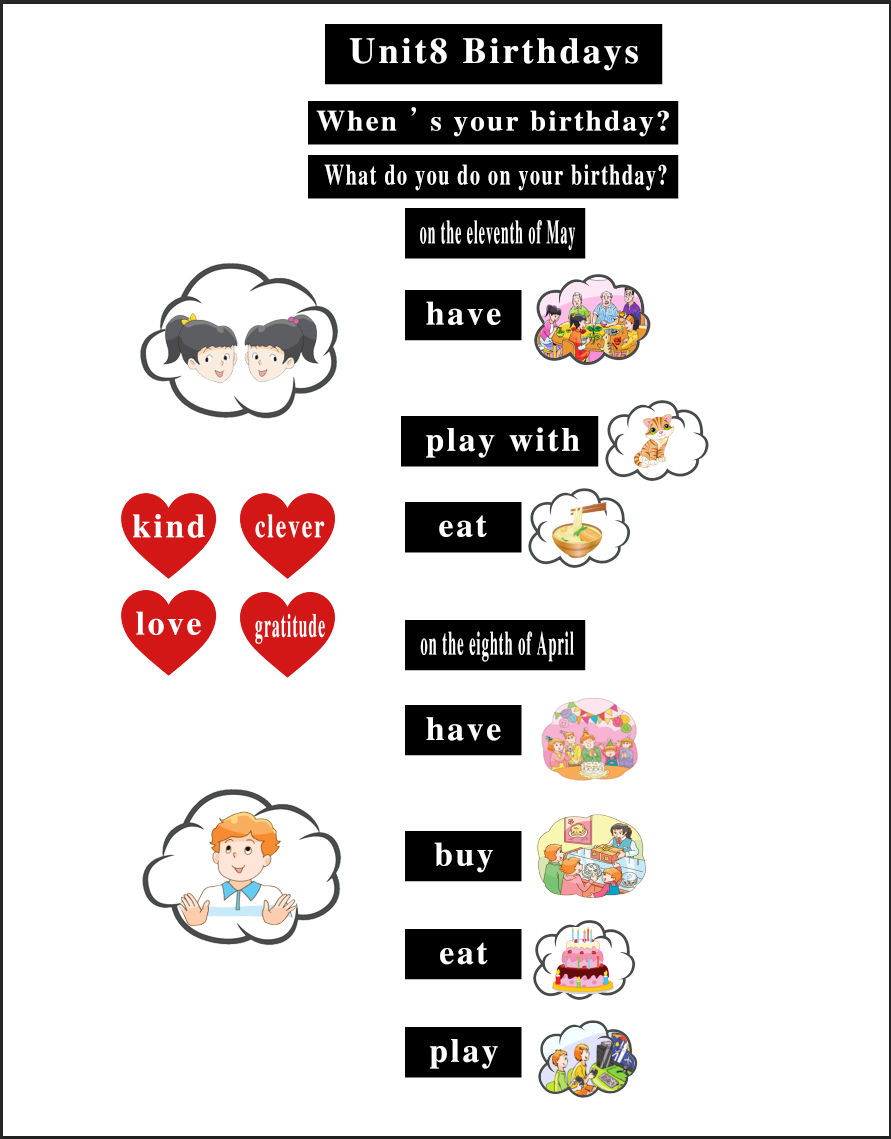 